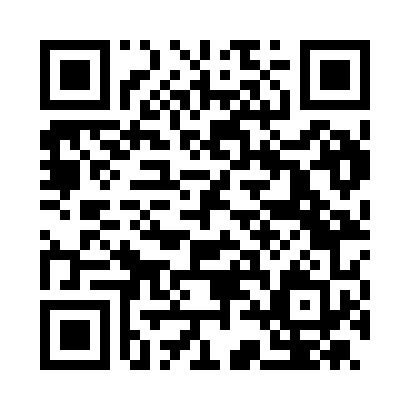 Prayer times for Ambrogio, ItalyWed 1 May 2024 - Fri 31 May 2024High Latitude Method: Angle Based RulePrayer Calculation Method: Muslim World LeagueAsar Calculation Method: HanafiPrayer times provided by https://www.salahtimes.comDateDayFajrSunriseDhuhrAsrMaghribIsha1Wed4:046:011:096:108:1810:082Thu4:026:001:096:108:1910:103Fri4:005:581:096:118:2110:124Sat3:585:571:096:128:2210:145Sun3:555:561:096:128:2310:156Mon3:535:541:096:138:2410:177Tue3:515:531:096:148:2510:198Wed3:495:521:096:158:2710:219Thu3:475:501:096:158:2810:2310Fri3:455:491:096:168:2910:2511Sat3:435:481:096:178:3010:2712Sun3:415:471:096:178:3110:2913Mon3:395:451:096:188:3310:3114Tue3:375:441:096:198:3410:3315Wed3:355:431:096:198:3510:3516Thu3:335:421:096:208:3610:3617Fri3:315:411:096:218:3710:3818Sat3:295:401:096:218:3810:4019Sun3:275:391:096:228:3910:4220Mon3:255:381:096:238:4010:4421Tue3:235:371:096:238:4110:4622Wed3:215:361:096:248:4210:4823Thu3:205:351:096:258:4310:4924Fri3:185:341:096:258:4410:5125Sat3:165:341:096:268:4510:5326Sun3:145:331:096:268:4610:5527Mon3:135:321:106:278:4710:5628Tue3:115:311:106:278:4810:5829Wed3:105:311:106:288:4911:0030Thu3:085:301:106:298:5011:0131Fri3:075:301:106:298:5111:03